Рабочая программа учебной дисциплины Методы психологической помощи основной профессиональной образовательной программы высшего образования, рассмотрена и одобрена на заседании кафедры, протокол № 10 от 25.05.2021 г.Разработчик рабочей программы учебной дисциплины:Профессор       	                                                          Н.В. Калинина 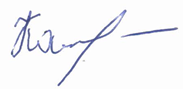 Заведующий кафедрой:	                                              Н.В. КалининаОБЩИЕ СВЕДЕНИЯ Учебная дисциплина Методы психологической помощи изучается в седьмом семестре.Курсовая работа – не предусмотренаФорма промежуточной аттестации: Место учебной дисциплины в структуре ОПОПУчебная дисциплина Методы психологической помощи относится элективным дисциплинам.Основой для освоения дисциплины являются результаты обучения по предшествующим дисциплинам:Общая психологияСоциальная психологияПсиходиагностикаКлиническая психология с основами патопсихологииОсновы психопрофилактики, психокоррекции и реабилитацииРезультаты обучения по учебной дисциплине, используются при изучении следующих дисциплин и прохождения практик:Психологическая служба в социальной сфереРезультаты освоения учебной дисциплины в дальнейшем будут использованы при прохождении производственной практики в профильных организациях и выполнении выпускной квалификационной работы. ЦЕЛИ И ПЛАНИРУЕМЫЕ РЕЗУЛЬТАТЫ ОБУЧЕНИЯ ПО ДИСЦИПЛИНЕЦелью изучения дисциплины Методы психологической помощи являются:- углубление знаний о многообразии методов, способов и средств оказания психологической помощи;- формирование представлений о специфике оказания психологической помощи в организациях различного типа; - формирование умений выбора средств и способов оказания психологической помощи в соответствии с запросом- формирование личностной готовности к оказанию психологической помощи клиентам.- формирование у обучающихся компетенций, установленных образовательной программой в соответствии с ФГОС ВО по данной дисциплине; Результатом обучения по дисциплине является овладение обучающимися знаниями, умениями, навыками и опытом деятельности, характеризующими процесс формирования компетенций и обеспечивающими достижение планируемых результатов освоения дисциплиныФормируемые компетенции, индикаторы достижения компетенций, соотнесённые с планируемыми результатами обучения по дисциплине:СТРУКТУРА И СОДЕРЖАНИЕ УЧЕБНОЙ ДИСЦИПЛИНЫОбщая трудоёмкость учебной дисциплины по учебному плану составляет:Структура учебной дисциплины для обучающихся по видам занятий: (очная форма обучения)Структура учебной дисциплины для обучающихся по разделам и темам дисциплины: (очная форма обучения)Содержание учебной дисциплиныОрганизация самостоятельной работы обучающихсяСамостоятельная работа студента – обязательная часть образовательного процесса, целью которой является  развитие навыка  профессионального самообразования, умения  проектировать дальнейшее профессиональное  образование и осознанно строить профессиональную карьеру.Самостоятельная работа обучающихся по дисциплине представляет собой совокупность аудиторных и внеаудиторных занятий и работ, направленных на успешное освоение дисциплины. Аудиторная самостоятельная работа обучающихся по дисциплине выполняется на учебных занятиях под руководством преподавателя и по его заданию. Аудиторная самостоятельная работа обучающихся входит в общий объем времени, отведенного учебным планом на аудиторную работу, и регламентируется расписанием учебных занятий. Внеаудиторная самостоятельная работа обучающихся – планируемая учебная, научно-исследовательская, практическая работа обучающихся, выполняемая во внеаудиторное время по заданию и при методическом руководстве преподавателя, но без его непосредственного участия, расписанием учебных занятий не регламентируется.Внеаудиторная самостоятельная работа обучающихся включает в себя:подготовку к лекциям, практическим занятиям, самостоятельным проверочным и контрольным работам, экзамену;изучение учебных пособий;изучение разделов/тем, не выносимых на лекции и практические занятия самостоятельно;написание эссе на проблемные темы;изучение теоретического и практического материала по рекомендованным источникам;выполнение домашних заданий;выполнение индивидуальных заданий;подготовка к промежуточной аттестации в течение семестра;создание презентаций по изучаемым темам.Самостоятельная работа обучающихся с участием преподавателя в форме иной контактной работы предусматривает групповую и (или) индивидуальную работу с обучающимися и включает в себя:проведение индивидуальных и групповых консультаций по отдельным темам/разделам дисциплины;проведение консультаций перед экзаменом, научно-исследовательскую работу студентов (статьи, участие в студенческих научных конференциях и пр.) Перечень разделов/тем/, полностью или частично отнесенных на самостоятельное изучение с последующим контролем:Применение электронного обучения, дистанционных образовательных технологийПри реализации программы учебной дисциплины возможно применение электронного обучения и дистанционных образовательных технологий.Реализация программы учебной дисциплины с применением электронного обучения и дистанционных образовательных технологий регламентируется действующими локальными актами университета.Применяются следующий вариант  реализации программы с использованием ЭО и ДОТВ электронную образовательную среду, по необходимости, могут быть перенесены отдельные виды учебной деятельности:РЕЗУЛЬТАТЫ ОБУЧЕНИЯ ПО ДИСЦИПЛИНЕ, КРИТЕРИИ ОЦЕНКИ УРОВНЯ СФОРМИРОВАННОСТИ КОМПЕТЕНЦИЙ, СИСТЕМА И ШКАЛА ОЦЕНИВАНИЯСоотнесение планируемых результатов обучения с уровнями сформированности компетенции.ОЦЕНОЧНЫЕ СРЕДСТВА ДЛЯ ТЕКУЩЕГО КОНТРОЛЯ УСПЕВАЕМОСТИ И ПРОМЕЖУТОЧНОЙ АТТЕСТАЦИИ, ВКЛЮЧАЯ САМОСТОЯТЕЛЬНУЮ РАБОТУ ОБУЧАЮЩИХСЯПри проведении контроля самостоятельной работы обучающихся, текущего контроля и промежуточной аттестации по дисциплине проверяется уровень сформированности у обучающихся компетенций и запланированных результатов обучения по дисциплине, указанных в разделе 2 настоящей программы.Формы текущего контроля успеваемости по дисциплине, примеры типовых заданий: Критерии, шкалы оценивания текущего контроля успеваемости:Промежуточная аттестация успеваемости по дисциплине:Критерии, шкалы оценивания промежуточной аттестации учебной дисциплины:Система оценивания результатов текущего контроля и промежуточной аттестации.Оценка по дисциплине выставляется обучающемуся с учётом результатов текущей и промежуточной аттестации.ОБРАЗОВАТЕЛЬНЫЕ ТЕХНОЛОГИИРеализация программы предусматривает использование в процессе обучения следующих образовательных технологий:проблемная лекция;проектная деятельность (выполнение проектных заданий);поиск и обработка информации с использованием сети Интернет;просмотр учебных фильмов с их последующим анализом;использование на лекционных занятиях видеоматериалов и наглядных пособий;обучение в сотрудничестве (командная, групповая работа);технологии с использованием игровых методов: ролевых, деловых, и других видов обучающих игр;ПРАКТИЧЕСКАЯ ПОДГОТОВКАПрактическая подготовка в рамках учебной дисциплины реализуется при проведении практических занятий, предусматривающих участие обучающихся в выполнении отдельных элементов работ, связанных с будущей профессиональной деятельностью.ОРГАНИЗАЦИЯ ОБРАЗОВАТЕЛЬНОГО ПРОЦЕССА ДЛЯ ЛИЦ С ОГРАНИЧЕННЫМИ ВОЗМОЖНОСТЯМИ ЗДОРОВЬЯПри обучении лиц с ограниченными возможностями здоровья и инвалидов используются подходы, способствующие созданию безбарьерной образовательной среды: технологии дифференциации и индивидуального обучения, применение соответствующих методик по работе с инвалидами, использование средств дистанционного общения, проведение дополнительных индивидуальных консультаций по изучаемым теоретическим вопросам и практическим занятиям, оказание помощи при подготовке к промежуточной аттестации.При необходимости рабочая программа дисциплины может быть адаптирована для обеспечения образовательного процесса лицам с ограниченными возможностями здоровья, в том числе для дистанционного обучения.Учебные и контрольно-измерительные материалы представляются в формах, доступных для изучения студентами с особыми образовательными потребностями с учетом нозологических групп инвалидов:Для подготовки к ответу на практическом занятии, студентам с ограниченными возможностями здоровья среднее время увеличивается по сравнению со средним временем подготовки обычного студента.Для студентов с инвалидностью или с ограниченными возможностями здоровья форма проведения текущей и промежуточной аттестации устанавливается с учетом индивидуальных психофизических особенностей (устно, письменно на бумаге, письменно на компьютере, в форме тестирования и т.п.). Промежуточная аттестация по дисциплине может проводиться в несколько этапов в форме рубежного контроля по завершению изучения отдельных тем дисциплины. При необходимости студенту предоставляется дополнительное время для подготовки ответа на зачете или экзамене.Для осуществления процедур текущего контроля успеваемости и промежуточной аттестации обучающихся создаются, при необходимости, фонды оценочных средств, адаптированные для лиц с ограниченными возможностями здоровья и позволяющие оценить достижение ими запланированных в основной образовательной программе результатов обучения и уровень сформированности всех компетенций, заявленных в образовательной программе.МАТЕРИАЛЬНО-ТЕХНИЧЕСКОЕ ОБЕСПЕЧЕНИЕ ДИСЦИПЛИНЫ Материально-техническое обеспечение дисциплины при обучении с использованием традиционных технологий обучения.Материально-техническое обеспечение дисциплины при обучении с использованием электронного обучения и дистанционных образовательных технологий.Технологическое обеспечение реализации программы осуществляется с использованием элементов электронной информационно-образовательной среды университета.УЧЕБНО-МЕТОДИЧЕСКОЕ И ИНФОРМАЦИОННОЕ ОБЕСПЕЧЕНИЕ УЧЕБНОЙ ДИСЦИПЛИНЫИНФОРМАЦИОННОЕ ОБЕСПЕЧЕНИЕ УЧЕБНОГО ПРОЦЕССАРесурсы электронной библиотеки, информационно-справочные системы и профессиональные базы данных:Перечень лицензионного программного обеспечения ЛИСТ УЧЕТА ОБНОВЛЕНИЙ РАБОЧЕЙ ПРОГРАММЫ УЧЕБНОЙ ДИСЦИПЛИНЫВ рабочую программу учебной дисциплины внесены изменения/обновления и утверждены на заседании кафедры: Министерство науки и высшего образования Российской ФедерацииФедеральное государственное бюджетное образовательное учреждениевысшего образования«Российский государственный университет им. А.Н. Косыгина(Технологии. Дизайн. Искусство)»Институт социальной инженерииКафедра психологииРАБОЧАЯ ПРОГРАММАУЧЕБНОЙ ДИСЦИПЛИНЫРАБОЧАЯ ПРОГРАММАУЧЕБНОЙ ДИСЦИПЛИНЫРАБОЧАЯ ПРОГРАММАУЧЕБНОЙ ДИСЦИПЛИНЫМетоды психологической помощиМетоды психологической помощиМетоды психологической помощиУровень образования бакалавриатбакалавриатНаправление подготовки37.03.01ПсихологияПрофильСоциальная психологияСоциальная психологияСрок освоения образовательной программы по очной форме обучения4 года4 годаФорма обученияочнаяочнаязачетКод и наименование компетенцииКод и наименование индикаторадостижения компетенцииПланируемые результаты обучения по дисциплинеПК-4 Способен осуществлять профилактическую работу, направленную на оказание психологической помощи клиентамИД-ПК-4.2Подбор методов профилактической работы с клиентамиопределяет теоретические обоснования многообразия психологических практик оказания психологической помощи;определяет цели и задачи просветительско-профилактической работы с различными категориями клиентов для оказания  психологической помощи;- выбирает методы  профилактической работы,  направленные  на оказание психологической помощи в решении жизненных проблем клиентов на конкретном этапе социализации; раскрывает значение психологической профилактики и коррекции личности в системе психолого-педагогического воздействия на  формирование, развитие и функционирование личности;проектирует профилактические и  психокоррекционные программы для проведения занятий с клиентами с различными вариантами нарушений  в развитии.-  объясняет психологические механизмы, лежащие в основе развивающего эффекта методов  психологической коррекции  в просветительско-профилактической работе с клиентами и для оказания психологической помощи.ПК-4 Способен осуществлять профилактическую работу, направленную на оказание психологической помощи клиентамИД-ПК-4.3 Планирование и проведение профилактических занятий, направленных на определение жизненных целей и задач клиентов на конкретных этапах социализации, формирование норм социального поведения, в том числе в поликультурной средеопределяет теоретические обоснования многообразия психологических практик оказания психологической помощи;определяет цели и задачи просветительско-профилактической работы с различными категориями клиентов для оказания  психологической помощи;- выбирает методы  профилактической работы,  направленные  на оказание психологической помощи в решении жизненных проблем клиентов на конкретном этапе социализации; раскрывает значение психологической профилактики и коррекции личности в системе психолого-педагогического воздействия на  формирование, развитие и функционирование личности;проектирует профилактические и  психокоррекционные программы для проведения занятий с клиентами с различными вариантами нарушений  в развитии.-  объясняет психологические механизмы, лежащие в основе развивающего эффекта методов  психологической коррекции  в просветительско-профилактической работе с клиентами и для оказания психологической помощи.ПК-5 Способен осуществлять просветительскую деятельность, готовить материалы по вопросам оказания психологической помощи клиентамИД-ПК-5.2  Подготовка просветительских материалов по вопросам оказания психологической помощи и размещение их на интернет-форумах и СМИ-  ориентируется в современных технологиях и методах оказания психологической помощи;-   использует теоретические знания в области оказания психологической помощи при планировании тематики просветительских лекций и бесед;-    знаком с основными теоретическими моделями и методами оказания психологической помощи детям и взрослым, обращающимся за психологической помощью;- раскрывает основные закономерности   психологической профилактики и коррекции, специфику их воздействия на личность в процессе проведения просветительских бесед;-     осуществляет поиск материалов   для планирования  психокоррекционных занятий  в соответствии с запросами клиентов на психологическую помощь;- составляет программы просветительских бесед по вопросам оказания психологической помощи в соответствии с запросами клиентов;- раскрывает значение, цели и эффекты воздействия различных методов оказания психологической помощи клиентам в ходе проведения просветительских бесед и лекций.ПК-5 Способен осуществлять просветительскую деятельность, готовить материалы по вопросам оказания психологической помощи клиентамИД-ПК-5.3 Планирование и проведение бесед (лекций), направленных на просвещение клиентов-  ориентируется в современных технологиях и методах оказания психологической помощи;-   использует теоретические знания в области оказания психологической помощи при планировании тематики просветительских лекций и бесед;-    знаком с основными теоретическими моделями и методами оказания психологической помощи детям и взрослым, обращающимся за психологической помощью;- раскрывает основные закономерности   психологической профилактики и коррекции, специфику их воздействия на личность в процессе проведения просветительских бесед;-     осуществляет поиск материалов   для планирования  психокоррекционных занятий  в соответствии с запросами клиентов на психологическую помощь;- составляет программы просветительских бесед по вопросам оказания психологической помощи в соответствии с запросами клиентов;- раскрывает значение, цели и эффекты воздействия различных методов оказания психологической помощи клиентам в ходе проведения просветительских бесед и лекций.по очной форме обучения 2з.е.72час. Структура и объем дисциплины Структура и объем дисциплины Структура и объем дисциплины Структура и объем дисциплины Структура и объем дисциплины Структура и объем дисциплины Структура и объем дисциплины Структура и объем дисциплины Структура и объем дисциплины Структура и объем дисциплиныОбъем дисциплины по семестрамформа промежуточной аттестациивсего, часКонтактная работа, часКонтактная работа, часКонтактная работа, часКонтактная работа, часСамостоятельная работа обучающегося, часСамостоятельная работа обучающегося, часСамостоятельная работа обучающегося, часОбъем дисциплины по семестрамформа промежуточной аттестациивсего, часлекции, часпрактические занятия, часлабораторные занятия, часпрактическая подготовка, часкурсовая работа/курсовой проектсамостоятельная работа обучающегося, часпромежуточная аттестация, час7 семестрзачет1326833Всего:1326833Планируемые (контролируемые) результаты освоения: код(ы) формируемой(ых) компетенции(й) и индикаторов достижения компетенцийНаименование разделов, тем;форма(ы) промежуточной аттестацииВиды учебной работыВиды учебной работыВиды учебной работыВиды учебной работыСамостоятельная работа, часВиды и формы контрольных мероприятий, обеспечивающие по совокупности текущий контроль успеваемости, включая контроль самостоятельной работы обучающегося;формы промежуточного контроля успеваемостиПланируемые (контролируемые) результаты освоения: код(ы) формируемой(ых) компетенции(й) и индикаторов достижения компетенцийНаименование разделов, тем;форма(ы) промежуточной аттестацииКонтактная работаКонтактная работаКонтактная работаКонтактная работаСамостоятельная работа, часВиды и формы контрольных мероприятий, обеспечивающие по совокупности текущий контроль успеваемости, включая контроль самостоятельной работы обучающегося;формы промежуточного контроля успеваемостиПланируемые (контролируемые) результаты освоения: код(ы) формируемой(ых) компетенции(й) и индикаторов достижения компетенцийНаименование разделов, тем;форма(ы) промежуточной аттестацииЛекции, часПрактические занятия, часЛабораторные работы, часПрактическая подготовка, часСамостоятельная работа, часВиды и формы контрольных мероприятий, обеспечивающие по совокупности текущий контроль успеваемости, включая контроль самостоятельной работы обучающегося;формы промежуточного контроля успеваемости7 семестр7 семестр7 семестр7 семестр7 семестр7 семестр7 семестрПК-4: ИД-ПК-4.1 ИД-ПК-4.2ИД-ПК-4.3ПК-5: ИД-ПК-5.1 ИД-ПК-5.2ИД-ПК-5.3Раздел I. Методологические основы психологической помощиУстный опрос Письменный отчет с результатами выполненных индивидуальных Сообщения.ПК-4: ИД-ПК-4.1 ИД-ПК-4.2ИД-ПК-4.3ПК-5: ИД-ПК-5.1 ИД-ПК-5.2ИД-ПК-5.3Тема 1.1 Психологическая помощь личности как предмет изучения.14Устный опрос Письменный отчет с результатами выполненных индивидуальных Сообщения.ПК-4: ИД-ПК-4.1 ИД-ПК-4.2ИД-ПК-4.3ПК-5: ИД-ПК-5.1 ИД-ПК-5.2ИД-ПК-5.3Тема 1.2  Психологическая помощь в организациях различного типа.14Устный опрос Письменный отчет с результатами выполненных индивидуальных Сообщения.ПК-4: ИД-ПК-4.1 ИД-ПК-4.2ИД-ПК-4.3ПК-5: ИД-ПК-5.1 ИД-ПК-5.2ИД-ПК-5.3Практическое занятие 1.1 Понятие, цели и задачи психологической помощи2Устный опрос Письменный отчет с результатами выполненных индивидуальных Сообщения.ПК-4: ИД-ПК-4.1 ИД-ПК-4.2ИД-ПК-4.3ПК-5: ИД-ПК-5.1 ИД-ПК-5.2ИД-ПК-5.3Практическое занятие 1.2. Формы, способы и порядок оказания психологической помощи.2Устный опрос Письменный отчет с результатами выполненных индивидуальных Сообщения.ПК-4: ИД-ПК-4.1 ИД-ПК-4.2ИД-ПК-4.3ПК-5: ИД-ПК-5.1 ИД-ПК-5.2ИД-ПК-5.3Практическое занятие 1.3. Психическое здоровье человека и психологическая помощь.2Устный опрос Письменный отчет с результатами выполненных индивидуальных Сообщения.ПК-4: ИД-ПК-4.1 ИД-ПК-4.2ИД-ПК-4.3ПК-5: ИД-ПК-5.1 ИД-ПК-5.2ИД-ПК-5.3Практическое занятие 1.4. Модели психологической помощи: медицинская, педагогическая, социальная, диагностическая, психологическая.2Устный опрос Письменный отчет с результатами выполненных индивидуальных Сообщения.ПК-4: ИД-ПК-4.1 ИД-ПК-4.2ИД-ПК-4.3ПК-5: ИД-ПК-5.1 ИД-ПК-5.2ИД-ПК-5.3Практическое занятие 1.5. Типы организаций, осуществляющих психологическую помощь.2Устный опрос Письменный отчет с результатами выполненных индивидуальных Сообщения.ПК-4: ИД-ПК-4.1 ИД-ПК-4.2ИД-ПК-4.3ПК-5: ИД-ПК-5.1 ИД-ПК-5.2ИД-ПК-5.3Практическое занятие 1.6. Специфика психологической помощи в организациях, работающих с разными видами  групп клиентов2Устный опрос Письменный отчет с результатами выполненных индивидуальных Сообщения.ПК-4: ИД-ПК-4.1 ИД-ПК-4.2ИД-ПК-4.3ПК-5: ИД-ПК-5.1 ИД-ПК-5.2ИД-ПК-5.3Раздел II. Практические аспекты организации психологической помощиУстный опросСообщениеПисьменный отчет с результатами выполнения индивидуальных заданийПК-4: ИД-ПК-4.1 ИД-ПК-4.2ИД-ПК-4.3ПК-5: ИД-ПК-5.1 ИД-ПК-5.2ИД-ПК-5.3Тема 2.1 Виды и содержание психологической помощи24Устный опросСообщениеПисьменный отчет с результатами выполнения индивидуальных заданийПК-4: ИД-ПК-4.1 ИД-ПК-4.2ИД-ПК-4.3ПК-5: ИД-ПК-5.1 ИД-ПК-5.2ИД-ПК-5.3Тема 2.2. Методы психологической помощи в рамках современных теоретических подходов.24Устный опросСообщениеПисьменный отчет с результатами выполнения индивидуальных заданийПК-4: ИД-ПК-4.1 ИД-ПК-4.2ИД-ПК-4.3ПК-5: ИД-ПК-5.1 ИД-ПК-5.2ИД-ПК-5.3Тема 2.3. Психологическое сопровождение как технология оказания психологической помощи14Устный опросСообщениеПисьменный отчет с результатами выполнения индивидуальных заданийПК-4: ИД-ПК-4.1 ИД-ПК-4.2ИД-ПК-4.3ПК-5: ИД-ПК-5.1 ИД-ПК-5.2ИД-ПК-5.3Тема 2.4. Методы психокоррекционного воздействия2Устный опросСообщениеПисьменный отчет с результатами выполнения индивидуальных заданийПК-4: ИД-ПК-4.1 ИД-ПК-4.2ИД-ПК-4.3ПК-5: ИД-ПК-5.1 ИД-ПК-5.2ИД-ПК-5.3Тема 2.5. Психопрофилактика   и психологическое просвещение как виды психологической помощи22Устный опросСообщениеПисьменный отчет с результатами выполнения индивидуальных заданийПК-4: ИД-ПК-4.1 ИД-ПК-4.2ИД-ПК-4.3ПК-5: ИД-ПК-5.1 ИД-ПК-5.2ИД-ПК-5.3Тема 2.6. Кризисное вмешательство как вид психологической помощи.23Устный опросСообщениеПисьменный отчет с результатами выполнения индивидуальных заданийПК-4: ИД-ПК-4.1 ИД-ПК-4.2ИД-ПК-4.3ПК-5: ИД-ПК-5.1 ИД-ПК-5.2ИД-ПК-5.3Практическое занятие 2.1. Стратегии психологической помощи (предоставление информации; прямое действие; обучение; системные изменения).22Устный опросСообщениеПисьменный отчет с результатами выполнения индивидуальных заданийПК-4: ИД-ПК-4.1 ИД-ПК-4.2ИД-ПК-4.3ПК-5: ИД-ПК-5.1 ИД-ПК-5.2ИД-ПК-5.3Практическое занятие 2.2. Психологическая коррекция, психологическая профилактика и психологическое просвещение в структуре психологической помощи. 2Устный опросСообщениеПисьменный отчет с результатами выполнения индивидуальных заданийПК-4: ИД-ПК-4.1 ИД-ПК-4.2ИД-ПК-4.3ПК-5: ИД-ПК-5.1 ИД-ПК-5.2ИД-ПК-5.3Практическое занятие 2.3. Приемы, техники и методы гештальт-терапии. Методы психологической помощи в экзистенциальном подходе.22Устный опросСообщениеПисьменный отчет с результатами выполнения индивидуальных заданийПК-4: ИД-ПК-4.1 ИД-ПК-4.2ИД-ПК-4.3ПК-5: ИД-ПК-5.1 ИД-ПК-5.2ИД-ПК-5.3Практическое занятие 2.4. Методы поведенческой коррекции.22Устный опросСообщениеПисьменный отчет с результатами выполнения индивидуальных заданийПК-4: ИД-ПК-4.1 ИД-ПК-4.2ИД-ПК-4.3ПК-5: ИД-ПК-5.1 ИД-ПК-5.2ИД-ПК-5.3Практическое занятие 2.5. Организация психологического сопровождения социально уязвимых слоев населения.2Устный опросСообщениеПисьменный отчет с результатами выполнения индивидуальных заданийПК-4: ИД-ПК-4.1 ИД-ПК-4.2ИД-ПК-4.3ПК-5: ИД-ПК-5.1 ИД-ПК-5.2ИД-ПК-5.3Практическое занятие 2.6. Задачи психологического просвещения формы и методы проведения психологического просвещения,2Устный опросСообщениеПисьменный отчет с результатами выполнения индивидуальных заданийПК-4: ИД-ПК-4.1 ИД-ПК-4.2ИД-ПК-4.3ПК-5: ИД-ПК-5.1 ИД-ПК-5.2ИД-ПК-5.3Практическое занятие 2.7. Общая характеристика методов кризисной интервенции22Зачет8ИТОГО за весь период1326833Зачет проводится устно в форме собеседования № ппНаименование раздела и темы дисциплиныСодержание раздела (темы)Раздел IМетодологические основы психологической помощи Методологические основы психологической помощи Тема 1.1Психологическая помощь личности как предмет изучения.Понятие, цели и задачи психологической помощи. Психическое здоровье человека и психологическая помощь. Психологическая помощь как область и способ деятельности. Сферы приложения психологической помощи, основные проблемы. Цели оказания психологической помощи. Принципы оказания психологической помощи. Система оказания психологической помощи, ее организация. Формы, способы и порядок оказания психологической помощи Концепции отечественной психологии как теоретический базис психологической помощи. Тема 1.2.Психологическая помощь в организациях различного типа.Типы организаций, осуществляющих психологическую помощь. Специфика психологической помощи в организациях, работающих с разными типами клиентских групп. Характеристика технологий психологической помощи различным группам клиентов: детям, семьям, лицам пожилого возраста, инвалидам, лицам, находящимся в трудной жизненной ситуации. Психологическая помощь семье. Психологическая помощь организациям.Раздел IIПрактические аспекты организации психологической помощиПрактические аспекты организации психологической помощиТема 2.1Виды и содержание психологической помощиКлассификация методов психологической помощи. Модели психологической помощи: медицинская, педагогическая, социальная, диагностическая, психологическая. Стратегии психологической помощи (предоставление информации; прямое действие; обучение; системные изменения). Психологическая коррекция в структуре психологической помощи. Психологическая профилактика как вид психологической помощи. Психологическое просвещение в структуре психологической помощи. Психологическое сопровождение. Психологическое консультирование. Психологические тренинги. Индивидуальная и групповая формы оказания психологической помощи. Специфика ситуации обращения за психологической помощьюТема 2.2Методы психологической помощи в рамках современных теоретических подходовТехнологии психологической помощи в рамках классических и современных парадигм. Методы и техники психологической помощи в психодинамическом подходе. Методы телесно-ориентированной терапии. Методы индивидуальной аналитической психокоррекции. Методы психологической помощи в рационально-эмотивном подходе. Методы транзактного анализа. Приемы, техники и методы гештальт-терапии. Клиент-центрированный подход. Методы психологической помощи в экзистенциальном подходе. Методы психологической помощи в логотерапии.Тема 2.3.Психологическое сопровождение как технология оказания психологической помощи Основные подходы и понятия системы сопровождения. Принципы психологического сопровождения. Виды сопровождения. Специфика методов, используемых в психологическом сопровождении. Организация психологического сопровождения социально уязвимыхслоев населения. Психологическое сопровождение в стрессовых ситуациях. Оценка эффективности сопровождения.Тема 2.4Методы психокоррекционного воздействияПонятие психологической коррекции, ее задачи и принципы, специфичные особенности организации психокоррекционной работы. Коррекционно-развивающее и восстановительное обучение. Психодрама. Суггестивные методики.. Психогимнастика. Аутогенная тренировка и гетерогенный релаксационный тренинг. Гипноз по  М. Эриксону. Нейролингвистическое программирование. Саногенное мышление и методы обучения ему. Игровая терапия. Арт-терапевтические методы. Виды арттерапии.   Проективный рисунок. Методы социальной терапии. Методы поведенческой коррекции: метод систематической десенсибилизации и сенсибилизации; иммерсионные методы; «жетонный» метод; метод Морита; имаго-метод. Песочная терапия. Тренинг как групповая форма психологической помощи.Тема 2.5.Психопрофилактика   и психологическое просвещение как виды психологической помощи.Цели и задачи психологической профилактики. Уровни осуществления психопрофилактики. Цели и задачи первичной психопрофилактики. Вторичная и третичная психопрофилатика.  Содержание, формы и методы проведения психопрофилактических мероприятий. Психогигиена  Психологическое просвещение. Задачи психологического просвещения формы и методы проведения психологического просвещения, Средства просветительской работы; особенности психологического просвещения разных категорий слушателей. Типичные ошибки при проведении психологического просвещения.Тема 2.6Кризисное вмешательство как вид психологической помощи.Предпосылки, история становления и развития кризисного вмешательства. Цели, задачи и основные принципы кризисного вмешательства. Общая характеристика методов кризисной интервенции. Кризисные службы. № ппНаименование раздела /темы дисциплины, выносимые на самостоятельное изучениеЗадания для самостоятельной работыВиды и формы контрольных мероприятийТрудоемкость, часРаздел IМетодологические основы психологической помощиМетодологические основы психологической помощиМетодологические основы психологической помощиМетодологические основы психологической помощиТема 1.1Психологическая помощь личности как предмет изучения.Изучение основной и дополнительной литературыПодготовка презентации по теме: Сферы приложения психологической помощи.Индивидуальные задания4Тема 1.2Психологической помощь в организациях различного типа.Изучение основной и дополнительной литературыПодготовка презентации по теме: Специфика психологической помощи в организациях, работающих с разными типами клиентских групп.Индивидуальные задания4Раздел IIПрактические аспекты организации психологической помощиПрактические аспекты организации психологической помощиПрактические аспекты организации психологической помощиПрактические аспекты организации психологической помощиТема 2.1Виды и содержание психологической помощиИзучение основной и дополнительной литературы. Подготовить презентацию по теме: Психологическая коррекция, психологическая профилактика и психологическое просвещение в структуре психологической помощи.Индивидуальное задание4Тема 2.2Методы психологической помощи в рамках современных теоретических подходовИзучение основной и дополнительной литературы. Подготовить сообщение по теме: Методы оказания психологической помощи в одном из современных теоретических подходов (по выбору) Сообщение4Тема 2.3.Методы и средства психокоррекционного воздействияИзучение основной и дополнительной литературы. Подготовить сообщение по темам:   Игровая терапия как метод психологической коррекции. Песочная терапия. Арт-терапевтические методы. Сообщение4Тема 2.5. Психопрофилактика   и психологическое просвещение как виды психологической помощиИзучение основной и дополнительной литературы. Планирование и проведение просветительского занятия по выбранной теме.Индивидуальное задание2Тема 2.6Кризисное вмешательство как вид психологической помощи.Изучение основной и дополнительной литературыПодготовка презентации по теме: Методы кризисной интервенцииИндивидуальное задание3использованиеЭО и ДОТиспользование ЭО и ДОТобъем, часвключение в учебный процесссмешанное обучениелекции13в соответствии с расписанием учебных занятий смешанное обучениепрактические занятия26в соответствии с расписанием учебных занятий Уровни сформированности компетенции(-й)Итоговое количество балловв 100-балльной системепо результатам текущей и промежуточной аттестацииОценка в пятибалльной системепо результатам текущей и промежуточной аттестацииПоказатели уровня сформированности Показатели уровня сформированности Показатели уровня сформированности Уровни сформированности компетенции(-й)Итоговое количество балловв 100-балльной системепо результатам текущей и промежуточной аттестацииОценка в пятибалльной системепо результатам текущей и промежуточной аттестацииуниверсальной(-ых) компетенции(-й)общепрофессиональной(-ых) компетенцийпрофессиональной(-ых)компетенции(-й)Уровни сформированности компетенции(-й)Итоговое количество балловв 100-балльной системепо результатам текущей и промежуточной аттестацииОценка в пятибалльной системепо результатам текущей и промежуточной аттестацииПК-4: ИД-ПК-4.2ИД-ПК-4.3ПК-5: ИД-ПК-5.2ИД-ПК-5.3высокий85 – 100отлично-   Обучающийсясвободно ориентируется в теоретических вопросах дисциплины, логически стройно, последовательно излагает теоретический материал;обобщает и анализирует идеи и концепции научных школ для объяснения специфики психологической помощи;характеризует и выбирает методы  профилактической работы,  направленные  на оказание психологической помощи в решении жизненных проблем клиентов на конкретном этапе социализации;- объясняет психологические механизмы, лежащие в основе развивающего эффекта методов  психологической коррекции  в просветительско-профилактической работе с клиентами и для оказания психологической помощи;- полностью самостоятельно и с теоретическим обоснованием  проектирует  программы и занятия по просветительско-профилактической тематике; - свободно ориентируется в учебной и профессиональной литературе.повышенный65 – 84хорошоОбучающийся-   называет основные понятия и методы психологической помощи;подробно излагает теоретический материал, умеет связывать теорию с практикой оказания  психологической помощи;-  отбирает учебную и профессиональную литературу для решения практических задач;- на основе использования профессиональной литературы отбирает стандартные методы и процедуры для оказания  психологической помощи;- проектирует  программ и программы и занятия по просветительско-профилактической тематике.базовый41 – 64удовлетворительноОбучающийсяимеет знания только основного материала, но не усвоил его деталей, не знает значительной части программного материала, допускает неточности, дает недостаточно правильные формулировки, нарушает логическую последовательность в изложении программного материала, затрудняется в объяснении специальной терминологии, допускает ошибки при ответе на вопрос; недостаточно  хорошо ориентируется в теоретических вопросах дисциплины, недостаточно логично  излагает теоретический материал;в общих чертах   знаком с основными психологическими  подходами и методами  с точки зрения  их  применения   при оказании психологической помощи; демонстрирует знакомство с отдельными  источниками  основной учебной и профессиональной литературы, используемой для выбора методов оказания психологической помощи.низкий0 – 40неудовлетворительно/не зачтеноОбучающийся:демонстрирует фрагментарные знания теоретического и практического материал, допускает грубые ошибки при его изложении на занятиях и в ходе промежуточной аттестации;испытывает серьёзные затруднения в применении теоретических положений при решении практических задач профессиональной направленности стандартного уровня сложности, не владеет необходимыми для этого навыками и приёмами;демонстрирует незнание  нормативно-правовых актов, регулирующих  профессиональную деятельность  психологане знает о требованиях,  предъявляемых профессиональным стандартом, не может соотнести   нормы профессиональной этики с реальными ситуациями профессиональной деятельности психолога, не  ориентируется в учебной и профессиональной литературе ответ отражает отсутствие знаний на базовом уровне теоретического и практического материала в объеме, необходимом для дальнейшей учебы.Обучающийся:демонстрирует фрагментарные знания теоретического и практического материал, допускает грубые ошибки при его изложении на занятиях и в ходе промежуточной аттестации;испытывает серьёзные затруднения в применении теоретических положений при решении практических задач профессиональной направленности стандартного уровня сложности, не владеет необходимыми для этого навыками и приёмами;демонстрирует незнание  нормативно-правовых актов, регулирующих  профессиональную деятельность  психологане знает о требованиях,  предъявляемых профессиональным стандартом, не может соотнести   нормы профессиональной этики с реальными ситуациями профессиональной деятельности психолога, не  ориентируется в учебной и профессиональной литературе ответ отражает отсутствие знаний на базовом уровне теоретического и практического материала в объеме, необходимом для дальнейшей учебы.Обучающийся:демонстрирует фрагментарные знания теоретического и практического материал, допускает грубые ошибки при его изложении на занятиях и в ходе промежуточной аттестации;испытывает серьёзные затруднения в применении теоретических положений при решении практических задач профессиональной направленности стандартного уровня сложности, не владеет необходимыми для этого навыками и приёмами;демонстрирует незнание  нормативно-правовых актов, регулирующих  профессиональную деятельность  психологане знает о требованиях,  предъявляемых профессиональным стандартом, не может соотнести   нормы профессиональной этики с реальными ситуациями профессиональной деятельности психолога, не  ориентируется в учебной и профессиональной литературе ответ отражает отсутствие знаний на базовом уровне теоретического и практического материала в объеме, необходимом для дальнейшей учебы.Код(ы) формируемых компетенций, индикаторов достижения компетенцийФормы текущего контроляПримеры типовых заданийПК-4: ИД-ПК-4.2ИД-ПК-4.3ПК-5: ИД-ПК-5.2ИД-ПК-5.3индивидуальные заданияВыпишите определения психологической помощи. Представьте и обоснуйте собственный вариант данного определения с учетом ранее представленных формулировок.Проведите сравнительный анализ особенностей психологической помощи в двух странах по собственному выбору. Оцените положительные и отрицательные характеристики в описанных вариантах. Обоснуйте влияние классических теорий и парадигм на современные практики оказания психологической помощиОхарактеризуйте типовые запросы на психологическую помощь в трех организациях, осуществляющих свою профессиональную деятельность с различными типами клиентов (дети, семьи, инвалиды, лица пожилого возраста и др.).Приведите примеры не менее трех мероприятий психологического просвещения, осуществляемых для определенных категорий клиентов, получающих психологическую помощь. Представьте названия,  целеполагание, структуру данных мероприятий.ПК-4: ИД-ПК-4.2ИД-ПК-4.3устный опросОсновные подходы к определению «психологическая помощь»Классификация психологической помощи.Отличия психолога-профессионала от «психолога-любителя». Особенности позиции практического психолога по отношению к клиенту. Основные предпосылки и источники становления и развития зарубежной и отечественной психологической помощи. Задачи и формы психологической помощи.Чем обеспечивается успех психологической помощи?ПК-5: ИД-ПК-5.2ИД-ПК-5.3сообщенияСовременные тенденции, проблем и перспективы в развитии психологической помощи. Отличия психолога-профессионала от «психолога-любителя». Особенности позиции практического психолога по отношению к клиентуТребование внутренней согласованности теории, технологии, техник, оценки эффективности при выборе концепции и осуществлении психологической помощи.Различия директивного и недирективного подхода к оказанию психологической помощи. Причины трудностей клиента с позиций гуманистического подходаОбщая характеристика техник оказания психологической помощи в психодинамическом подходе.Наименование оценочного средства (контрольно-оценочного мероприятия)Критерии оцениванияШкалы оцениванияШкалы оцениванияНаименование оценочного средства (контрольно-оценочного мероприятия)Критерии оценивания100-балльная системаПятибалльная системаУстный опросДан полный, развернутый ответ на поставленный вопрос (вопросы), показана совокупность осознанных знаний об объекте, проявляющаяся в свободном оперировании понятиями, умении выделить существенные и несущественные его признаки, причинно-следственные связи. Обучающийся демонстрирует глубокие и прочные знания материала по заданным вопросам, исчерпывающе и последовательно, грамотно и логически стройно его излагает5Устный опросДан полный, развернутый ответ на поставленный вопрос (вопросы), показана совокупность осознанных знаний об объекте, доказательно раскрыты основные положения дисциплины; в ответе прослеживается четкая структура, логическая последовательность, отражающая сущность раскрываемых понятий, теорий, явлений. Обучающийся твердо знает материал по заданным вопросам, грамотно и последовательно его излагает, но допускает несущественные неточности в определениях.4Устный опросДан недостаточно полный и недостаточно развернутый ответ. Логика и последовательность изложения имеют нарушения. Допущены ошибки в раскрытии понятий, употреблении терминов. Обучающийся не способен самостоятельно выделить существенные и несущественные признаки и причинно-следственные связи. Обучающийся способен конкретизировать обобщенные знания только с помощью преподавателя. Обучающийся обладает фрагментарными знаниями по теме коллоквиума, слабо владеет понятийным аппаратом, нарушает последовательность в изложении материала.3Устный опросДан неполный ответ, представляющий собой разрозненные знания по теме вопроса с существенными ошибками в определениях. Присутствуют фрагментарность, нелогичность изложения. Обучающийся не осознает связь данного понятия, теории, явления с другими объектами дисциплины. Отсутствуют выводы, конкретизация и доказательность изложения. Речь неграмотная. Дополнительные и уточняющие вопросы преподавателя не приводят к коррекции ответа обучающегося не только на поставленный вопрос, но и на другие вопросы темы.2Индивидуальные заданияСтудент демонстрирует полное понимание проблемы, владеет разносторонними навыками и приемами выполнения практических заданий. Все требования, предъявляемые к заданию, выполнены. Содержание глубокое и всестороннее. Работа целостна, использован творческий подход. 5Индивидуальные заданияСтудент демонстрирует значительное понимание проблемы, правильно применяет теоретические положения при решении практических вопросов и задач, владеет необходимыми навыками решения практических задач. Все требования, предъявляемые к заданию, выполнены. В основном, работа ясная и целостная.4Индивидуальные заданияСтудент демонстрирует частичное понимание проблемы, имеет знания только основного материала, но не усвоил его деталей.  Многие требования, предъявляемые к заданию, не выполнены. Частично присутствует интеграция элементов в целое, но работа неоригинальна, и/или незакончена. 3Индивидуальные заданияСтудент демонстрирует непонимание проблемы. Работа незакончена, фрагментарна и бессвязна и /или это плагиат.2Индивидуальные заданияНе представлено задание2СообщениеСодержание сообщения соответствует заявленной тематике. Студент полностью и самостоятельно логично излагает материал, владеет специальной терминологией, демонстрирует общую эрудицию в предметной области, использует при ответе ссылки на материал специализированных источников, в том числе на ресурсы Интернета, соотносит теорию с практическими задачами. Развернуто отвечает на дополнительные вопросы.5СообщениеСодержание сообщения соответствует заявленной тематике. Студент логично излагает материал, владеет специальной терминологией, демонстрирует базовые знания в предметной области, использует при ответе ссылки на материал специализированных источников, в том числе на ресурсы Интернета. На дополнительные вопросы дает обоснованные ответы.4СообщениеСообщение представлено. Студент излагает материал в опоре на помощь преподавателя, демонстрирует отдельные знания в предметной области, использует при ответе ссылки на материал специализированных источников, в том числе на ресурсы Интернета. На вопросы отвечает фрагментарно.3СообщениеСодержание не соответствует заявленной тематике. Изложение материала алогично. Студент не владеет специальной терминологией, теоретическая база доклада не усвоена. Используемый материал антинаучен.2Код(ы) формируемых компетенций, индикаторов достижения компетенцийФорма промежуточной аттестацииТиповые контрольные задания и иные материалыдля проведения промежуточной аттестации:перечень теоретических вопросов к экзамену представлен в приложении7 семестр7 семестрПК-4: ИД-ПК-4.2ИД-ПК-4.3ПК-5: ИД-ПК-5.2ИД-ПК-5.3зачет проводится устно в форме собеседованияСтановление психологической помощи как социального института и профессии.Основная проблематика и особенности развития психологической помощи в современном мире. Цели психологической помощи. Основные подходы к определению «психологическая помощь».Классификация психологической помощи. Основные предпосылки и источники становления и развития зарубежной и отечественной психологической помощи.Задачи и формы психологической помощи.. Психическое и психологическое здоровье личности: понятие, критерии. Уровни психического здоровья, компоненты психологического здоровья.Факторы и условия психического благополучия и риска. Модели психологической помощи по направленности (ориентированности): медицинская, педагогическая, социальная, диагностическая, психологическаяЭтические и правовые аспекты оказания психологической помощи.Форма промежуточной аттестацииКритерии оцениванияШкалы оцениванияШкалы оцениванияНаименование оценочного средстваКритерии оценивания100-балльная системаПятибалльная системазачет проводится устно в форме собеседованияОбучающийся:демонстрирует знания отличающиеся глубиной и содержательностью, дает полный исчерпывающий ответ, как на поставленные вопросы;свободно владеет научными понятиями, ведет диалог и вступает в научную дискуссию;способен к интеграции знаний по определенной теме, структурированию ответа, к анализу положений существующих теорий, научных школ, направлений по заданному вопросу;логично и доказательно раскрывает проблему, предложенную в вопросе;-  ответ не содержит фактических ошибок и характеризуется глубиной, полнотой, уверенностью суждений, иллюстрируется примерами, в том числе из собственной практики.показывает достаточное знание учебного материала, но допускает несущественные фактические ошибки, которые способен исправить самостоятельно, благодаря наводящему вопросу;недостаточно раскрыта проблема по одному из вопросов;недостаточно логично построено изложение ответа на вопрос;успешно выполняет предусмотренные в программе практические задания средней сложности, активно работает с основной литературой,демонстрирует, в целом, системный подход к решению практических задач, к самостоятельному пополнению и обновлению знаний в ходе дальнейшей учебной работы и профессиональной деятельности. -  в ответе раскрыто, в основном, содержание вопроса, имеются неточности при ответе.зачтенозачет проводится устно в форме собеседованияОбучающийся-   обнаруживает существенные пробелы в знаниях основного учебного материала, -   на большую часть  уточняющих и дополнительных вопросов по содержанию    затрудняется дать ответ или не дает верных ответов;-   не владеет специальной терминологией, не ориентируется в источниках специализированных знаний.не зачтеноФорма контроля100-балльная система Пятибалльная системаТекущий контроль:  - опрос 2 – 5 - индивидуальные задания  (темы 1.1, 1.2)2 – 5  - сообщения (темы 2.2, 2.3)2 – 5  - индивидуальные задания (темы 2.1., 2.5, 2.6)2 – 5 Промежуточная аттестация (зачет)ЗачтеноНе зачтеноИтого за семестрзачетЗачтеноНе зачтеноНаименование учебных аудиторий, лабораторий, мастерских, библиотек, спортзалов, помещений для хранения и профилактического обслуживания учебного оборудования и т.п.Оснащенность учебных аудиторий, лабораторий, мастерских, библиотек, спортивных залов, помещений для хранения и профилактического обслуживания учебного оборудования и т.п.119071, г. Москва, Ул. Малая Калужская, 1; Малый Калужский переулок, дом 2, строение 4119071, г. Москва, Ул. Малая Калужская, 1; Малый Калужский переулок, дом 2, строение 4аудитории для проведения занятий лекционного типа комплект учебной мебели, технические средства обучения, служащие для представления учебной информации большой аудитории: ноутбук;проектор.аудитории для проведения занятий семинарского типа, групповых и индивидуальных консультаций, текущего контроля и промежуточной аттестациикомплект учебной мебели, технические средства обучения, служащие для представления учебной информации большой аудитории: ноутбук,проектор,Помещения для самостоятельной работы обучающихсяОснащенность помещений для самостоятельной работы обучающихсячитальный зал библиотеки:компьютерная техника;
подключение к сети «Интернет»Необходимое оборудованиеПараметрыТехнические требованияПерсональный компьютер/ ноутбук/планшет,камера,микрофон, динамики, доступ в сеть ИнтернетВеб-браузерВерсия программного обеспечения не ниже: Chrome 72, Opera 59, Firefox 66, Edge 79, Яндекс.Браузер 19.3Персональный компьютер/ ноутбук/планшет,камера,микрофон, динамики, доступ в сеть ИнтернетОперационная системаВерсия программного обеспечения не ниже: Windows 7, macOS 10.12 «Sierra», LinuxПерсональный компьютер/ ноутбук/планшет,камера,микрофон, динамики, доступ в сеть ИнтернетВеб-камера640х480, 15 кадров/сПерсональный компьютер/ ноутбук/планшет,камера,микрофон, динамики, доступ в сеть ИнтернетМикрофонлюбойПерсональный компьютер/ ноутбук/планшет,камера,микрофон, динамики, доступ в сеть ИнтернетДинамики (колонки или наушники)любыеПерсональный компьютер/ ноутбук/планшет,камера,микрофон, динамики, доступ в сеть ИнтернетСеть (интернет)Постоянная скорость не менее 192 кБит/с№ п/п№ п/пАвтор(ы)Автор(ы)Наименование изданияНаименование изданияВид издания (учебник, УП, МП и др.)Вид издания (учебник, УП, МП и др.)ИздательствоИздательствоИздательствоГод изданияГод изданияАдрес сайта ЭБС или электронного ресурса Количество экземпляров в библиотеке Университета Количество экземпляров в библиотеке Университета Количество экземпляров в библиотеке Университета 10.1 Основная литература, в том числе электронные издания10.1 Основная литература, в том числе электронные издания10.1 Основная литература, в том числе электронные издания10.1 Основная литература, в том числе электронные издания10.1 Основная литература, в том числе электронные издания10.1 Основная литература, в том числе электронные издания10.1 Основная литература, в том числе электронные издания10.1 Основная литература, в том числе электронные издания10.1 Основная литература, в том числе электронные издания10.1 Основная литература, в том числе электронные издания10.1 Основная литература, в том числе электронные издания10.1 Основная литература, в том числе электронные издания10.1 Основная литература, в том числе электронные издания10.1 Основная литература, в том числе электронные издания10.1 Основная литература, в том числе электронные издания10.1 Основная литература, в том числе электронные издания10.1 Основная литература, в том числе электронные издания11Кораблина Е. П. (под ред.)Кораблина Е. П. (под ред.)Психологическая помощь Психологическая помощь практическое пособие практическое пособие Москва: Издательство ЮрайтМосква: Издательство ЮрайтМосква: Издательство Юрайт20222022https://urait.ru/book/psihologicheskaya-pomosch-49287622Хухлаева  О. В. Хухлаева  О. В. Психологическое консультирование и психологическая коррекция Психологическое консультирование и психологическая коррекция учебник и практикумучебник и практикумМосква: Издательство ЮрайтМосква: Издательство ЮрайтМосква: Издательство Юрайт20222022https://urait.ru/book/psihologicheskoe-konsultirovanie-i-psihologicheskaya-korrekciya-48894933Болотова А. КБолотова А. КПрикладная психология. Прикладная психология. учебник и практикумучебник и практикумМосква: Издательство ЮрайтМосква: Издательство ЮрайтМосква: Издательство Юрайт20222022https://urait.ru/book/prikladnaya-psihologiya-osnovy-konsultativnoy-psihologii-48898810.2 Дополнительная литература, в том числе электронные издания10.2 Дополнительная литература, в том числе электронные издания10.2 Дополнительная литература, в том числе электронные издания10.2 Дополнительная литература, в том числе электронные издания10.2 Дополнительная литература, в том числе электронные издания10.2 Дополнительная литература, в том числе электронные издания10.2 Дополнительная литература, в том числе электронные издания10.2 Дополнительная литература, в том числе электронные издания10.2 Дополнительная литература, в том числе электронные издания10.2 Дополнительная литература, в том числе электронные издания10.2 Дополнительная литература, в том числе электронные издания10.2 Дополнительная литература, в том числе электронные издания10.2 Дополнительная литература, в том числе электронные издания10.2 Дополнительная литература, в том числе электронные издания10.2 Дополнительная литература, в том числе электронные издания10.2 Дополнительная литература, в том числе электронные издания10.2 Дополнительная литература, в том числе электронные издания11Ткачева В. В.Ткачева В. В.Психокоррекционная работа с семьями детей с ограниченными возможностями здоровья Психокоррекционная работа с семьями детей с ограниченными возможностями здоровья учебно-методическое пособиеучебно-методическое пособиеучебно-методическое пособиеМосква: ИНФРА-ММосква: ИНФРА-М20222022https://znanium.com/catalog/document?id=37827422Бобченко Т. Г. Бобченко Т. Г. Психологические тренинги: основы тренинговой работы Психологические тренинги: основы тренинговой работы учебное пособиеучебное пособиеучебное пособиеМосква: Издательство ЮрайтМосква: Издательство Юрайт20222022https://urait.ru/book/psihologicheskie-treningi-osnovy-treningovoy-raboty-496086---33Шульга Т. И. Шульга Т. И. Психологическое сопровождение семьи  Психологическое сопровождение семьи  учебное пособиеучебное пособиеучебное пособиеМосква: Издательство ЮрайтМосква: Издательство Юрайт20222022https://urait.ru/book/psihologicheskoe-soprovozhdenie-semi-49740444Наумова Д. В. (под ред.)Наумова Д. В. (под ред.)Психопрофилактика и психологическое просвещение в образовательнойПсихопрофилактика и психологическое просвещение в образовательнойучебникучебникучебникМосква: Издательство ЮрайтМосква: Издательство Юрайт20222022https://urait.ru/book/psihoprofilaktika-i-psihologicheskoe-prosveschenie-v-obrazovatelnoy-srede-49716010.3 Методические материалы (указания, рекомендации по освоению дисциплины (модуля) авторов РГУ им. А. Н. Косыгина)10.3 Методические материалы (указания, рекомендации по освоению дисциплины (модуля) авторов РГУ им. А. Н. Косыгина)10.3 Методические материалы (указания, рекомендации по освоению дисциплины (модуля) авторов РГУ им. А. Н. Косыгина)10.3 Методические материалы (указания, рекомендации по освоению дисциплины (модуля) авторов РГУ им. А. Н. Косыгина)10.3 Методические материалы (указания, рекомендации по освоению дисциплины (модуля) авторов РГУ им. А. Н. Косыгина)10.3 Методические материалы (указания, рекомендации по освоению дисциплины (модуля) авторов РГУ им. А. Н. Косыгина)10.3 Методические материалы (указания, рекомендации по освоению дисциплины (модуля) авторов РГУ им. А. Н. Косыгина)10.3 Методические материалы (указания, рекомендации по освоению дисциплины (модуля) авторов РГУ им. А. Н. Косыгина)10.3 Методические материалы (указания, рекомендации по освоению дисциплины (модуля) авторов РГУ им. А. Н. Косыгина)10.3 Методические материалы (указания, рекомендации по освоению дисциплины (модуля) авторов РГУ им. А. Н. Косыгина)10.3 Методические материалы (указания, рекомендации по освоению дисциплины (модуля) авторов РГУ им. А. Н. Косыгина)10.3 Методические материалы (указания, рекомендации по освоению дисциплины (модуля) авторов РГУ им. А. Н. Косыгина)10.3 Методические материалы (указания, рекомендации по освоению дисциплины (модуля) авторов РГУ им. А. Н. Косыгина)10.3 Методические материалы (указания, рекомендации по освоению дисциплины (модуля) авторов РГУ им. А. Н. Косыгина)10.3 Методические материалы (указания, рекомендации по освоению дисциплины (модуля) авторов РГУ им. А. Н. Косыгина)10.3 Методические материалы (указания, рекомендации по освоению дисциплины (модуля) авторов РГУ им. А. Н. Косыгина)10.3 Методические материалы (указания, рекомендации по освоению дисциплины (модуля) авторов РГУ им. А. Н. Косыгина)11Калинина Н.В., Медведева Г.ИКалинина Н.В., Медведева Г.ИМетодические указания для самостоятельной работы студентовМетодические указания для самостоятельной работы студентовМетодические указанияМетодические указанияМетодические указанияутверждены на заседании кафедры 24.04.18. протокол № 8утверждены на заседании кафедры 24.04.18. протокол № 82018ЭОИСЭОИС№ ппНаименование, адрес веб-сайтаЭБС «Лань» http://www.e.lanbook.com/«Znanium.com» научно-издательского центра «Инфра-М»http://znanium.com/ Электронные издания «РГУ им. А.Н. Косыгина» на платформе ЭБС «Znanium.com» http://znanium.com/ЭБС издательства «ЮРАЙТ» http://www.biblio-online.ruПрофессиональные ресурсы:Институт психологии РАН: http://ipras.ru/Кабинет психологических портретов: http://www.psyh-portret.ru/Конструктор тестов https://onlinetestpad.comПортал психологического онлайн-тестирования http://psytests.orgПортал Академической психологии: http://www.portal-psychology.ru/Практическая психология: http://psynet.narod.ru/Практический психолог: http://www.psilib.ruПсихологическое тестирование он-лайн https://testometrika.comРоссийское психологическое общество (РПО): http://psyrus.ru/Энциклопедия психодиагностики https://psylab.info/Психологическая газета. Профессиональное интернет-издание https://www.psy.su№ ппНаименование лицензионного программного обеспеченияРеквизиты подтверждающего документаWindows 10 Pro, MS Office 2019 контракт № 18-ЭА-44-19 от 20.05.2019№ ппгод обновления РПДхарактер изменений/обновлений с указанием разделаномер протокола и дата заседания кафедры